Волонтерство в медицинских организациях!Для студентов и школьников Алтайского края есть возможность волонтерства в медицинских организациях края в составе Алтайского регионального отделения Всероссийского общественного движения «Волонтеры-медики» (далее АРО ВОД «Волонтеры-медики»)АРО ВОД «Волонтеры-медики» - ключевой общественный ресурс медицинского добровольчества. Участники сообщества оказывают помощь медицинскому персоналу больниц, занимаются популяризацией здорового образа жизни и санитарно-профилактическим просвещением населения, помогают в профессиональной ориентации школьникам, участвуют в образовательных семинарах и тренингах, помогают в медицинском сопровождении спортивных и массовых мероприятий, развивают кадровое донорство и т.д.При возникновении вопросов или более подробной информацией обращаться на адрес электронной почты: alt@volmedic.comРегиональный координатор АРО ВОД «Волонтеры-медики» Ведлер Анна АндреевнаЗаместитель координатора АРО ВОД «Волонтеры-медики» Найданова Лидия Вадимовна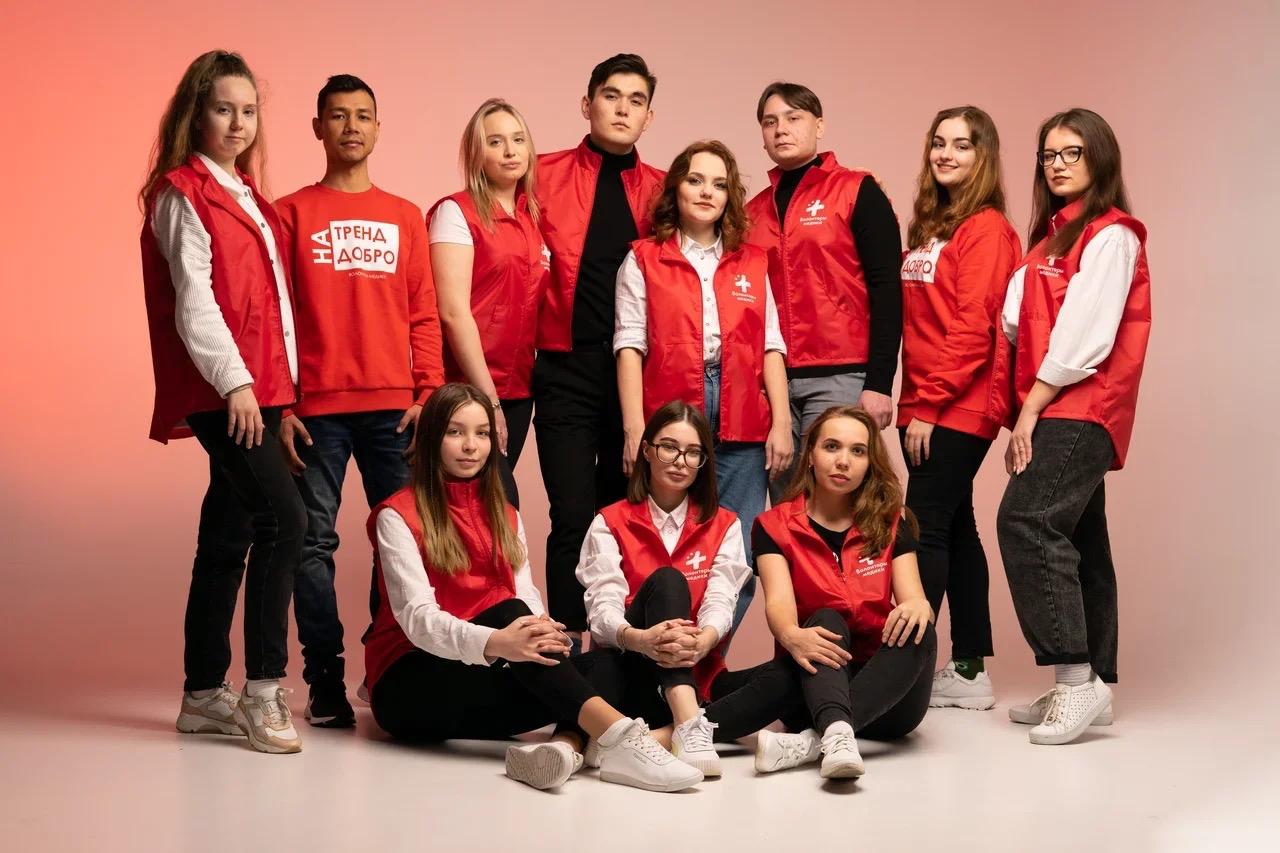 